SPONSOR/EXHIBITOR APPLICATION FORM- Please read this application form carefully, and complete, sign and return the form to aim2022@jtcom.co.jpSponsorship Type (Gold, Silver, Bronze): _____________________________Confirm amount of sponsorship:  ____________________________ JPY/USDCompany/Organization:     _______________________________________________________Company/Organization name to use in publicity material, if different:                                            ______________________________________________________ Mailing Address:  ______________________________________________________________ City: ___________________ Country: __________________ Postal Code: ________________Country:  __________________________________________Contact person: ____________________________________ Telephone: ________________________________________  Email: ___________________________________________  1. All applications are subject to Committee approval; the Organizing Committee reserves the right to decline sponsorship bookings at their own decision.2. Confirmation of your sponsorship will be mailed to you together with an accompanying receipt for the amount received. Cancellation PoliciesApplications require full payment before booths are assigned. Payment in full is required with submission of contract application or on the date indicated on the invoice. Cancellations will only be accepted in writing and must be signed by the person whose signature appears on the application form (or their nominee). The deadline will be on May 2, 2022. All the reservations received after this day will not have refund.Payment InformationBank Transfer or Credit Card. Payment information will be notified after your application is accepted by the AIM 2022 organizing committee. Please contact AIM 2022 Secretariat at aim2022@jtbcom.co.jp for payment information. Note that additional bank fees or bank transfer or a handing charge for credit card must be paid by the sponsor/exhibitor.Signature and Company Chop	Date  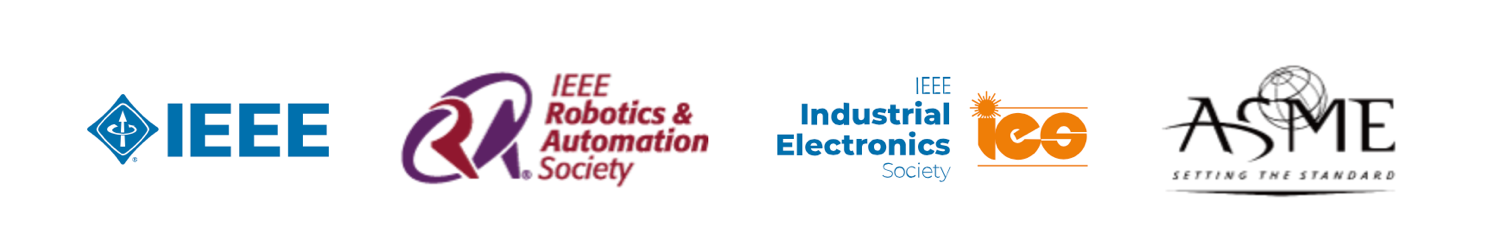 